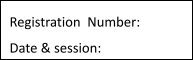 ST. JOSEPH’S UNIVERSITY, BENGALURU -27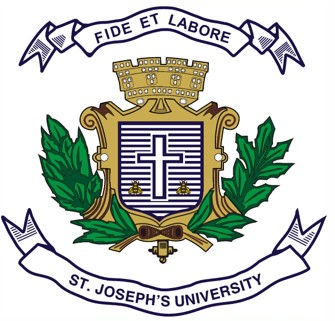 BSc. ECONOMICS – I SEMESTERSEMESTER EXAMINATION: OCTOBER 2023(Examination conducted in November /December 2023)                                    ECS 1221: Mathematics for Economics (For current batch students only)                                              (calculators/scientific calculators are allowed)Time: 2 Hours	Max Marks: 60This paper contains 2 printed pages and 3 partsPART-AAnswer any TEN of the following                                                       3*10 = 30What is Young’s theorem? Explain using an example.Test the convexity of the function y = 3x2.Obtain dy/dx using Chain rule of differentiation: y = (5x3 + 2)7.What do you mean by linear dependence of vectors? Give examples.The consumption function is given by C = 2490 + 0.9Yd, where Yd represents disposable income defined as income minus tax (Y – T). If the tax function is given by T = 400 + 0.2Y, then find the marginal propensity to consume.Find the inverse of B = 4	   1	-1                                      0	   3	 2                                      3     0	 7    Check the homogeneity of the function: f(x, y, w) = x4 – 5yw3. The demand function is given by, P = 460 – 3Q. Find the consumer’s surplus when 92 units of the commodity (Q) are sold.Test whether the matrix is non-singular:A = 4	0	1      19	1	3       5	4	7    Given Z = 4x3 – 6x2y + 12y3, find fxx, fxy, fyx. Find the equilibrium solution for the following model:Qd = QsQd = 3 – P2Qs = 6P - 4.Differentiate between dependent and independent variables with examples.PART-BAnswer any THREE of the following                                                       5*3 = 15The cost equation of the firm is C = 5x1 + 10x2, while the production function is given by q = x1x2. Find the minimum cost of producing 50 units of output. The demand function for a commodity is given by:X1 = 300 – 0.5p12 + 0.02p2 + 0.05y. Find the income elasticity of demand when p1 = 10, p2 = 15 and y = 300. Comment on the nature of the commodity.What do you mean by the order and degree of a differential equation? Explain with an example.Given the utility function, U(x,y) = (x + 1)a (y + 1)b, find the MRS.The marginal revenue function of a competitive firm is given by MR = 15 – 3x2. What would be the demand curve of the firm in the market? PART-CAnswer any ONE of the following                                                       15*1 = 15The equilibrium condition for three related markets is given by:11p1 – p2 – p3 = 31-p1 + 6p2 - 2p3 = 26                                                                                         -p1 – 2p2 + 7p3 = 24Using Cramer’s rule, find the equilibrium price for each market.Consider a multiple-plant monopolist produces two products x1 and x2, whose revenue function is given by: R = 50x1 + 500x2 – x12 – x22 - x1x2 and the two cost functions are C1 = 3x12 + 33 and C2 = 4x22 + 44. Find the maximum profit and the quantities that the firm can make.